２０２１年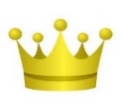 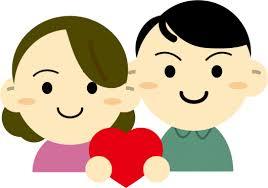 夫婦の日(毎月２２日) 開催日：7/22(木・祝)・8/22(日)・9/22(水)ご夫婦同伴の来場で、奥様のプレーフィが無料になります。カート代・ゴルフ利用税・ゴルフ保険・松喰防除協力金・施設整備協力金・ゴルフ振興金・飲食代のお支払いとなります。※ご同伴の方は「メンバー料金」でご優待致します。　※２Ｂ割増有（土日のみ）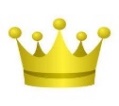 ペアの日(男女) 開催日：7/27(火)・8/24(火)・9/7(火)ご同伴に男女がいる組は、その組の女性１名をご優待致します。優待される１名は、プレーフィが無料になります。カート代・ゴルフ利用税・ゴルフ保険・松喰防除協力金・施設整備協力金・ゴルフ振興金・飲食代のお支払いとなります。ご同伴の方は、「メンバー料金」でご優待致します。１組２ペアでも１名のみの優待となります。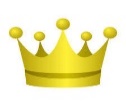 レディースデー 　　　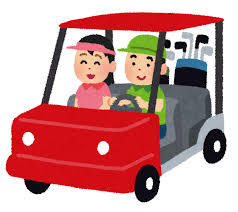 女性特典　①昼食サービス(メニューより１品選択)②レディースデー用スタンプカード発行、スタンプ３個で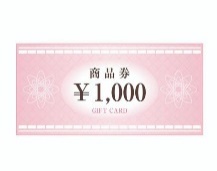 五頭ギフト券3,000円相当進呈◆メンバー　６，０００円(税込)　　　◆ビジター　６，８００円(税込)・松喰防除協力金110円・施設整備協力金220円・ゴルフ振興金30円別途笹神五頭ゴルフ倶楽部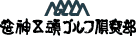 ７月１３日(火)８月４日(水)８月１７日(火)９月２１日(火)１０月５日(火)１１月２日(火)